Emsland-Gymnasium Rheine					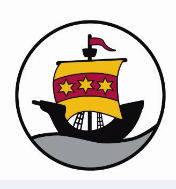 Antrag auf Nachschreiben einer KlausurDieser Antrag, ggf. ergänzt durch ein ärztliches Attest als Beleg einer Erkrankung, muss Herrn Sprenger bzw. dem Sekretariat am ersten bzw. zweiten Schultag nach Wiedererscheinen im Unterricht ausgehändigt werden. Zu spät gestellte Anträge können nicht mehr berücksichtigt werden. Die Klausur muss dann mit ungenügend bewertet werden.Eine Klausur kann nur dann nachgeschrieben werden, wenn Gründe vorliegen, die nicht von der Schülerin/dem Schüler zu vertreten sind.Unabhängig von dem Nachschreibtermin können Kurslehrer versäumte Klausuren auch kurzfristig nachschreiben lassen.Grund des Versäumnisses:	Erkrankung, ärztliche Bescheinigung ist – nicht – beigefügt.
Beurlaubung
Sonstiges

____________________________________________________________________

____________________________________________________________________UnterschriftenK:\Sekretariat\Vordrucke\Antrag Nachschreibklausur.docxNameVornameJahrgangGeb.-DatumFach/KursartFachlehrer/inDatum des ursprüngl. KlausurterminsDatumSchüler/inErziehungsberechtigteDatum ErhaltHerr SprengerSekretariat